П Р О Г Р А М М А17 этап Фестиваля лыжероллерных дисциплин 2019 «Вечерняя гонка в Марьино»22 сентября 2019 год (воскресенье)ЮВАО г. Москвы, Марьинский парк, дом 4Формат: индивидуальная гонка с раздельным стартом на средние дистанции.Стиль передвижения – свободный. Ограничений по выбору лыжероллеров и роликовых коньков нет. Согласно ПСЛГ, на соревнованиях по лыжероллерам участникам необходимо иметь шлем и защитные очки. Участник, не имеющий шлем/защитные очки, до старта не допускается.Возрастные категории участников:Предварительный регламентПЕРВЫЙ БЛОК  Старт раздельный (одиночный), через 15 секунд13.00-14.30 – Регистрация и перерегистрация участников первого блокаС 13.00 – Выдача номеров участникам первого блока (только по предварительной регистрации) – заканчивается за 30 минут до старта в своей возрастной категорииДистанция 4 км (2 круга по 2 км)15.00 – ДМ2, ДМ1, Д мл, МЮ-р, ЖЮ-р, ДМ-р, ДД-р, ДД2, ДД1 – № 1-150Дистанция 6 км (3 круга по 2 км)15.37 – Ю мл, Д ст, Ж0, Д ср, Ж-р, Ж1, Ж2, М4, Ж3 – № 151-320Дистанция 8 км (4 круга по 2 км)16.20  – Ю ст, М-р, Ю ср, М3 – № 321-400Награждение призеров и победителей первого соревновательного блока после финиша и подведения итогов на соответствующих дистанциях.ВТОРОЙ БЛОК Старт раздельный (одиночный), через 15 секунд13.00-16.45 – Регистрация и перерегистрация участников второго блока, выдача номеровДистанция 13.6 км (4 круга по 3,4 км)17.15 – М2 – № 401-470Дистанция 17 км (5 кругов по 3,4 км)17.32 – М1, М0 – № 471-600Награждение призеров и победителей второго соревновательного блока после финиша и подведения итогов в подгруппе.Стартовый взнос:При участии двух и более деток от одной семьи – взнос 50%.Проезд:Адрес проведения мероприятия: Марьинский парк, дом 4.От станции метро Братиславская на автобусе № 112, 965 или на маршрутке № 591, 942, 943к до остановки «Улица Марьинский Парк», далее пешком 1,1 км (13 минут) до места старта.Парковочные места: л/б стадион (количество мест ограничено), ТРЦ «МАРИ» (ул. Поречная, д. 10) – 400 м до места старта.Схема лыжероллерной трассы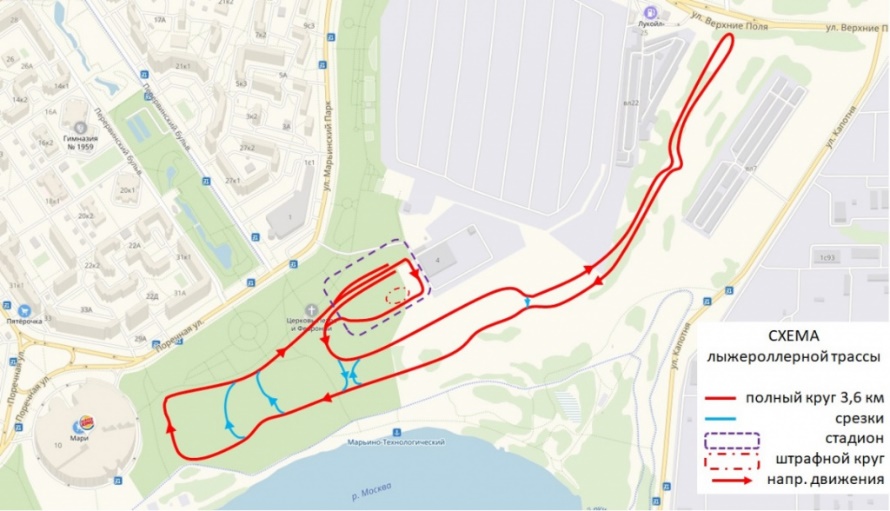 № п/пСокращенное наименование группыПолноенаименование группыГод рожденияДистанция1ДМ1, ДД1дети-мальчики, девочки первой группы2009 г.р. и мл.4 км2ДМ-р, ДД-рдети-мальчики, девочки роликобежцы2007 г.р. и мл.4 км3ДМ2, ДД2дети-мальчики, девочки второй группы2007-2008 г.р.4 км4Ю мл, Д млюноши, девушки младшего возраста2005-2006 г.р.6 км/4 км5Ю ср, Д срюноши, девушки среднего возраста2003-2004 г.р.8 км/6 км6Ю ст, Д стюноши, девушки старшего возраста2001-2002 г.р.8 км/6 км7МЮ-р, ЖЮ-рюноши, девушки-роликобежцы2001-2006 г.р.4 км8М-р, Ж-рмужчины, женщины-роликобежцы2000 г.р. и ст.8 км/6 км9М0, Ж0мужчины, женщины основного возраста1979-2000 г.р.17 км/6 км10М1, Ж1мужчины, женщины первой возрастной группы 1978-1969 г.р.17 км/6 км11М2, Ж2мужчины, женщины второй возрастной группы1968-1959 г.р.13.6 км/6 км12Ж3женщины третьей возрастной группы1958 г.р. и ст.6 км13М3мужчины третьей возрастной группы1958-1949 г.р.8 км14М4мужчины четвертой возрастной группы1948 г.р. и ст.6 кмВозрастная категория участниковДата оплаты стартового взносаРазмер стартового взносаЖ2, Ж3, М4, Ю ст, Д ст, Ю ср, Д ср, Ю мл, Д мл, ДМ2, ДД2, ДМ1, ДД1, МЮ-р, ЖЮ-р, ДМ-р, ДД-рПри предварительной оплате300 рублейЖ2, Ж3, М4, Ю ст, Д ст, Ю ср, Д ср, Ю мл, Д мл, ДМ2, ДД2, ДМ1, ДД1, МЮ-р, ЖЮ-р, ДМ-р, ДД-рВ день проведения соревнований400 рублейМ-р, Ж-р, М0, Ж0, М1, Ж1, М2, М3При предварительной оплате600 рублейМ-р, Ж-р, М0, Ж0, М1, Ж1, М2, М3В день проведения соревнований700 рублей